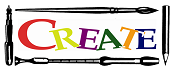 Dear Community Supporter,Enjoy a day of golfing, food, fun, and prizes while supporting:Create Community Art Center’s First Annual Golf ScrambleJuly 24, 2017 Stoneridge Golf Course Blanchard, IdahoBecome a sponsor of a hole, be the captain of 4-member team, or join a team. 
Sponsor a hole for $100.  Each sponsor is recognized with advertising signage at the golf course, along with a listing on Create’s website and Facebook page.
The participation fee of a team member is $100, which includes green fees for 18 holes, golf cart and lunch. 
Pre-registration  required. Make payments to Create900 W. 4th St P.O. Box 1173, Newport, WA 99156 or online at www.createarts.org. Please call Create for more info (509) 447-9277. 
We thank you for your support. ____________________________________________________________________________________	Business Name ______________________________________________________Contact Name  ______________________________________________________Address	  ______________________________________________________	City / State     ______________________________________________________Phone             ______________________________________________________Website           ______________________________________________________Facebook         ______________________________________________________Send logo and/or signage information electronically to create@createarts.orgGolf Tournament Schedule9:00 a.m.           Registration Open10:00 a.m.         Shotgun StartLunch at turn aroundTournament FormatThe format is an 18-hole, 4-person scramble. Individuals may make up their own teams. Individuals signing up with less than 4 players will be placed on a foursome or may have others added to their team. Prizes will be awarded for men’s and women’s longest drive, longest putt, closest to the pin, and top placing team.RegistrationRegistration completion is encouraged by Tournament registration is limited to the first 72 golfers.Additional InformationPlease arrive by     am or sooner after to ensure you have time for registration, team photos, lunch, use of your raffle tickets, and to take advantage of the free driving range. More instructions will be contained in the electronic program, distributed prior to the tournament.   If you have additional questions, please contact Phoenix at 509-447-9277